Handleiding inloggen EntreeGa naar https://digibib.consortiumbo.nl 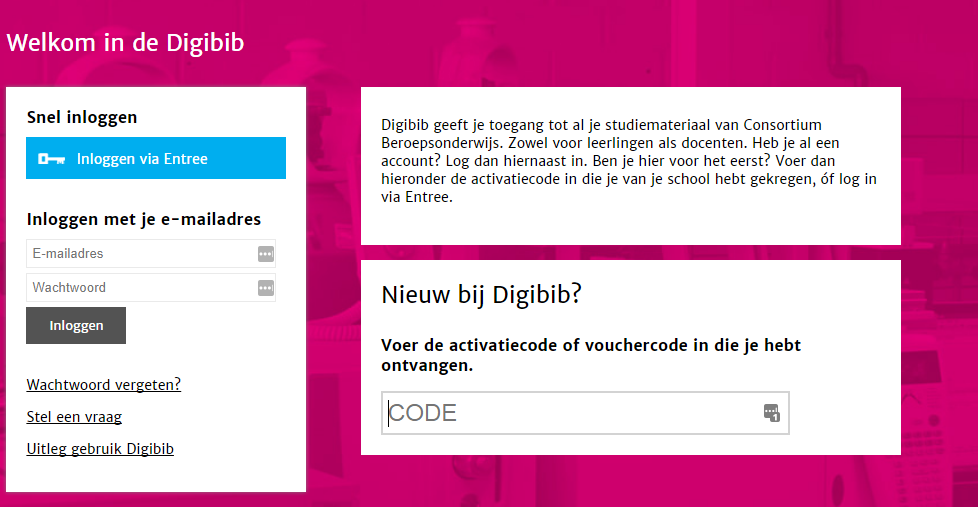 Klik op inloggen via Entree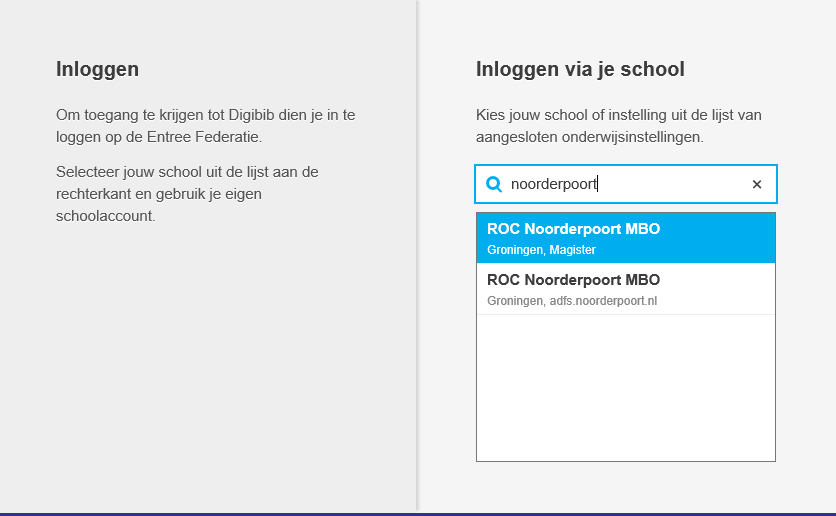 Klik op ROC Noorderpoort MBO adfs en klik dan op verder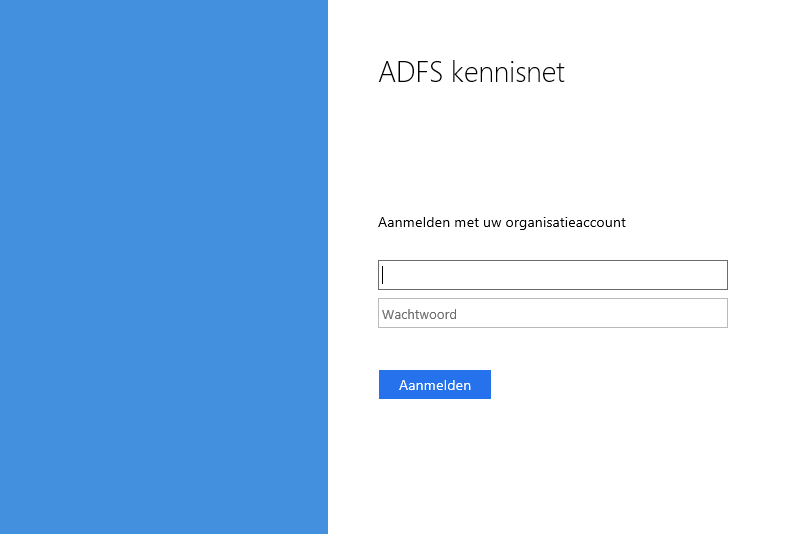 Voer je school e-mailadres en je schoolwachtwoord in en daarna heb je toegang tot de Digibib.Vervolgens bevestig jij je account in je email.Deze link klik je aan, je bevestigt je account.Daarna kom je op een scherm waar je de juiste opleiding aan moet vinken.De laatste stap is het betalen van de licentie via IDEAL.
Mogelijk krijg je dit scherm in beeld. Herhaal dan stap 4 en doorloop de stappen 5 t/m 8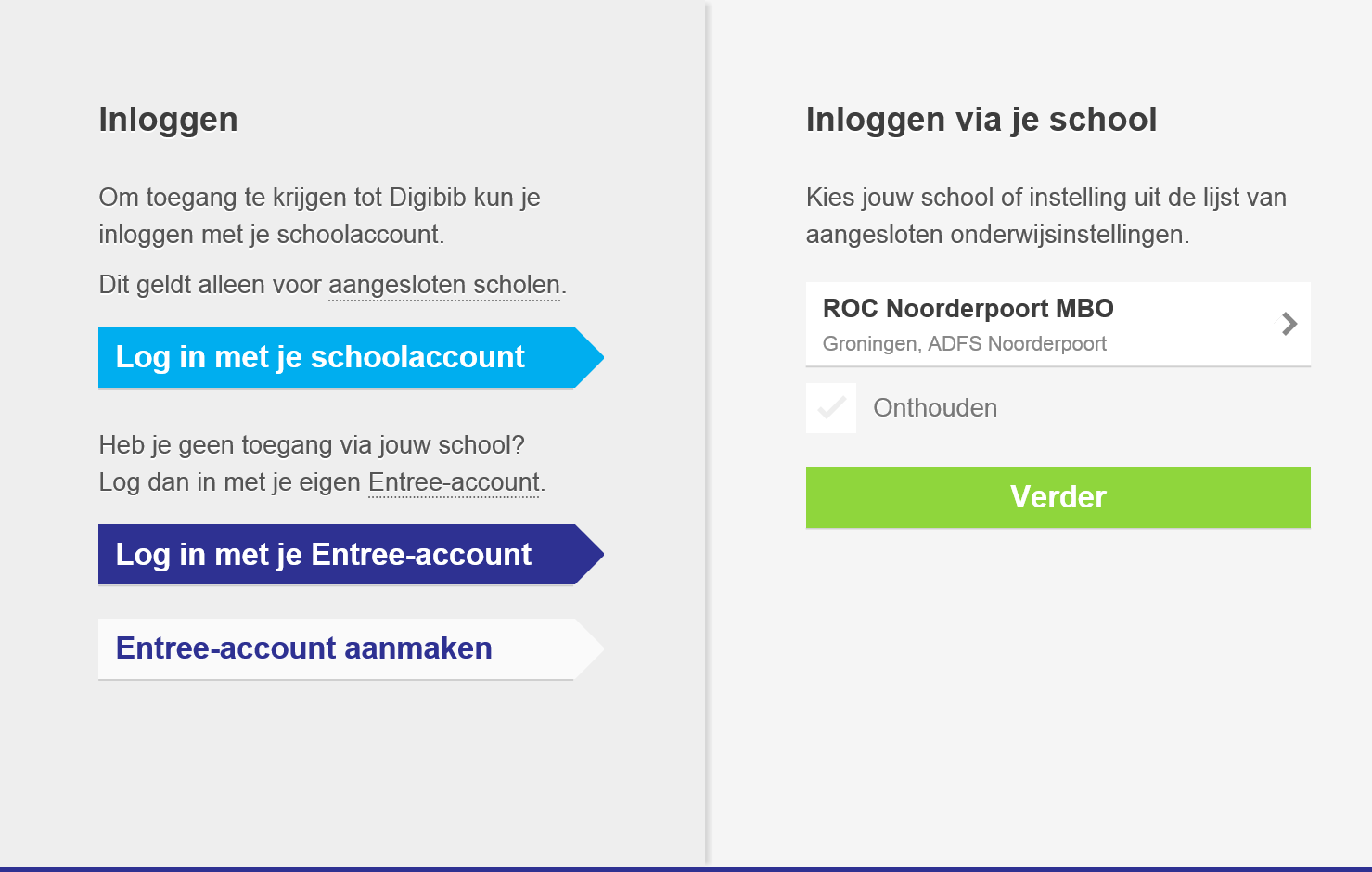 Klik op verder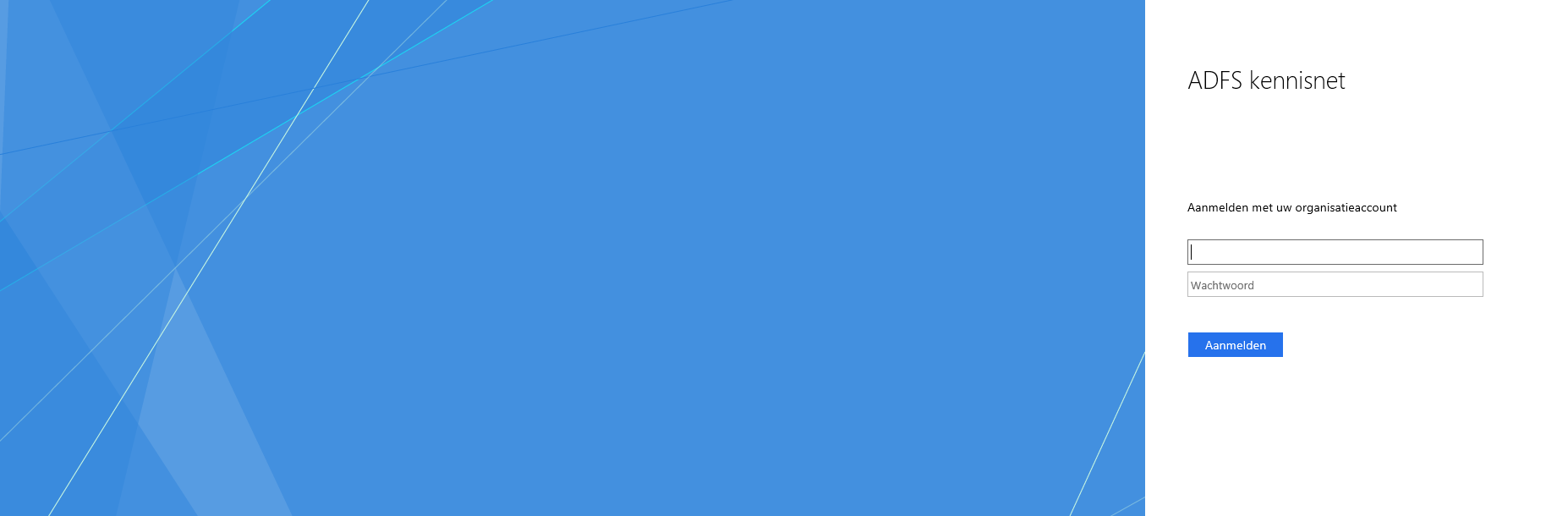 Vul je gegevens in en je bent binnen!